Руководствуясь статьей 53 Федерального закона от 12 июня 2002 года № 67-ФЗ «Об основных гарантиях избирательных прав и права на участие в референдуме граждан Российской Федерации», статьей 37 Закона Краснодарского края от 26 декабря 2005 г. № 966-КЗ «О муниципальных выборах в Краснодарском крае», п о с т а н о в л я ю:1.Утвердить список учреждений, предоставляющих помещения для проведения встреч зарегистрированных кандидатов, их доверенных лиц, представителей политических партий, выдвинувших зарегистрированных кандидатов, с избирателями  Ляпинского сельского поселения Новокубанского района в период подготовки и проведения выборов главы и депутатов Совета Ляпинского сельского поселения Новокубанского района четвертого созыва 8 сентября 2019 года согласно приложению.2.Обнародовать настоящее постановление и разместить на сайте администрации Ляпинского сельского поселения Новокубанского района в информационно-телекоммуникационной сети «Интернет».3.Копию настоящего постановления направить в территориальную избирательную комиссию Новокубанская.4.Контроль за выполнением настоящего постановления возложить на главного специалиста администрации Ляпинского сельского поселения Новокубанского района К.И.Горбаневу.5.Постановление вступает в силу со дня его подписания.Глава Ляпинского сельского поселенияНовокубанского района					          	   С.Ю.БражниковПРИЛОЖЕНИЕУТВЕРЖДЕНпостановлением администрации Ляпинского сельского поселения Новокубанского районаот 22.07.2019 № 30СПИСОКучреждений, предоставляющих помещения для проведения встреч зарегистрированных кандидатов, их доверенных лиц, представителей политических партий, выдвинувших зарегистрированных кандидатов, с избирателями Ляпинского сельского поселения Новокубанского района в период подготовки и проведения выборов главы и депутатов Совета Ляпинского сельского поселения Новокубанского района четвертого созыва8 сентября 2019 годаГлавный специалист администрации Ляпинского сельского поселенияНовокубанского района    					                 К.И.Горбанева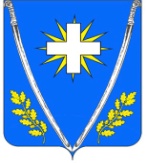 АДМИНИСТРАЦИЯАДМИНИСТРАЦИЯЛЯПИНСКОГО СЕЛЬСКОГО ПОСЕЛЕНИЯЛЯПИНСКОГО СЕЛЬСКОГО ПОСЕЛЕНИЯНОВОКУБАНСКОГО РАЙОНАНОВОКУБАНСКОГО РАЙОНАПОСТАНОВЛЕНИЕПОСТАНОВЛЕНИЕот 22.07.2019№ 30х.Ляпинох.ЛяпиноО предоставлении помещений для проведения встреч зарегистрированных кандидатов, их доверенных лиц, представителей политических партий, выдвинувших зарегистрированных кандидатов, с избирателямиЛяпинского сельского поселения Новокубанского района в период подготовки и проведения выборов главы и депутатов Совета Ляпинского сельского поселения Новокубанского района четвертого созыва8 сентября 2019 года№п/пНаименование учреждения, предоставляющего помещениеАдрес учреждения, предоставляющего помещениеВид помещения, время использования1Муниципальное казенное учреждение культуры «Ляпинский культурно-досуговый центр»Краснодарский край, Новокубанский район, х. Ляпино, ул. Школьная,5Кинозал Дома культуры х. Ляпино, время использования помещения: вторник  17.00-20.00,пятница 09.00-15.00,воскресенье 09.00-15.002Муниципальное казенное учреждение культуры «Ляпинский культурно-досуговый центр», СК с. Камышеваха  Краснодарский край,  Новокубанский район, с. Камышеваха, ул. Коммунаров,71Зрительный зал СК с. Камышеваха,время использования помещения: понедельник – пятница 09.00-14.00